Resultat: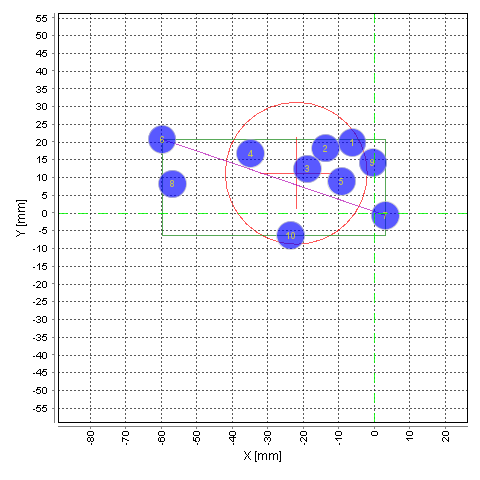 Dato:Nov 6, 2019 12:46:55 PMType af måling:Type 13 @ 300 meterKaliber:10,89 gramLOT Nr.:BARNES VOR-TX EURONo. x [mm] y [mm] V_T300.00 [m/s] E_T [J] Vo [m/s] 1  -6.219.8623.672117.93807.352  -13.718.3627.402143.29813.303  -18.812.4627.892146.66813.544  -34.916.8620.322095.19804.285  -9.18.9621.682104.42806.916  -59.820.8623.542117.02808.087  3.1-0.7623.112114.09806.938  -56.98.2624.082120.69810.029  -0.314.1622.782111.89806.8110  -23.5-6.3623.242115.00808.71MEAN -22.011.2623.772118.62808.59MAX 3.120.8627.892146.66813.54MIN -59.8-6.3620.322095.19804.28RANGE 62.927.07.5751.479.26STDEV 22.18.92.3215.752.94Evaluation Value[mm] Impact Mean Point X-22.0Impact Mean Point Y11.2Mean Radius20.1Group Rectangle Width62.9Group Rectangle Height27.0Largest Distance66.5